Упражнение 1.1: Ваш опыт использования отраслевых взаимосвязейЦель данного упражнения заключается в определении текущих насущных проблем, которые связаны с водой, энергией и продовольствием, а также основных взаимосвязей между ними в контексте вашего региона / страны.Пошаговая инструкцияШаг 1: Групповое обсуждение проблем ВЭП Нексус  Создайте рабочие группы, состоящие из 3-5 человек. По возможности, в каждую группу должны входить представители как национального, так и местного уровней правительства. Задача: В своей группе обсудите следующие моменты и подытожьте свои выводы в таблице на следующей странице: Каковы основные текущие проблемы в секторах ВЭП Нексус в вашем регионе/стране?Выберите 1-2 проблемы и обсудите, как решение этих проблем повлияло бы или зависело бы от других секторов. Какие основные взаимосвязи и компромиссы вы наблюдали? Время работы: 20 минут на обсуждение и занесение результатов в таблицу. Вы можете использовать таблицу на следующей странице для записи ответов.Шаг 2: Презентация результатов работы в группе Цель: представить ваши результаты на пленарной сессии. Задача: Каждая группа должна назначить одного члена группы, который будет представлять ваши выводы во время пленарной сессии. Фокусируйтесь на основных взаимосвязях, которые вы обсудили. Вы также можете упомянуть возможные вопросы, которые остались открытыми во время обсуждения в группах.Время выполнения: 3-5 минут для презентации каждой группы.Шаг 3: Пленарное обсуждениеЦель: Сравнение результатов, полученных группами, и дальнейшее совместное обсуждение Задача: Во время пленарной сессии сравнить ваши результаты с результатами других групп. Где вы можете наблюдать сходства или различия? Что вас удивило? Где вы видите отправные точки для реализации ВЭП Нексус?График: 20 минут для совместного обсуждения.Таблица: Шаблон для сбора результатов ПроблемыВодный сектор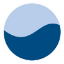 Энергетический сектор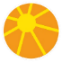 Продовольственный сектор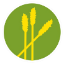 Другие секторыПроблемыКлючевые взаимосвязи с другими секторами и компромиссы между ними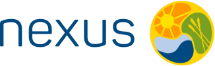 